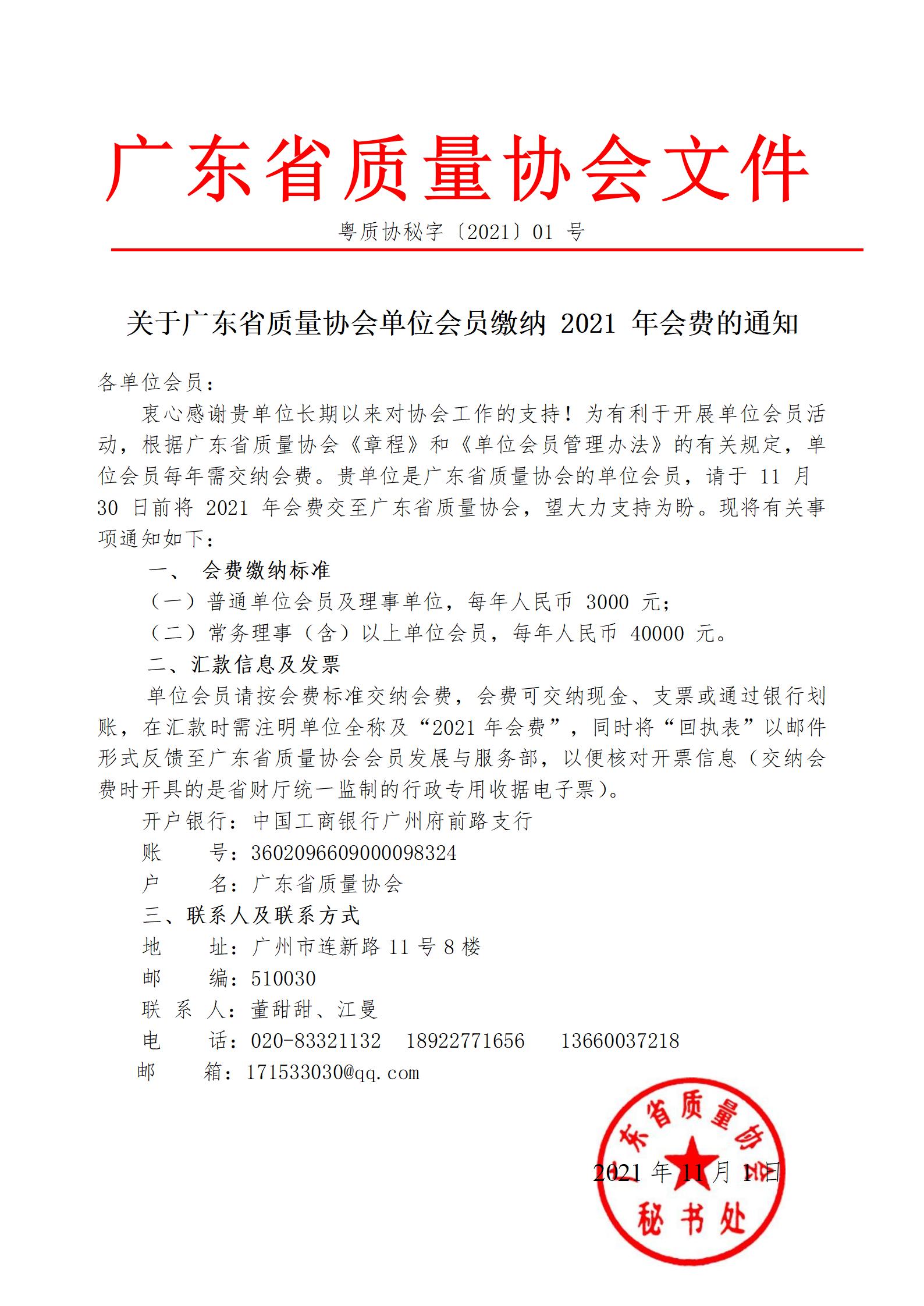 会费发票邮寄回执表单位名称单位税号通信地址邮编电子邮箱寄回发票部门收件人电话或手机电话或手机汇款金额汇款时间